                                                                                  ИЛОПППРОЕКТРВСКА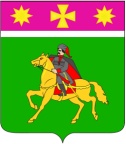 ШПАДМИНИСТРАЦИЯПОЛТАВСКОГО СЕЛЬСКОГО ПОСЕЛЕНИЯКРАСНОАРМЕЙСКОГО РАЙОНАП О С Т А Н О В Л Е Н И Еот 15.02.2018                                                                                         № 61/1станица Полтавская    О назначении голосования по отбору общественных территорий, подлежащих благоустройству в первоочередном порядке,  определить места для рейтингового голосования, установить перечень проектов благоустройства общественных территорий Полтавское сельское поселение Красноармейского районаВ соответствии с Постановлением Правительства Российской Федерации   от 10 февраля 2017 года № 169 «Об утверждении Правил предоставления и распределения субсидий из федерального бюджета бюджетам субъектов Российской Федерации на поддержку государственных программ субъектов Российской Федерации и муниципальных программ формирования современной городской среды»  (с изменениями и дополнениями), а также с решением Совета Полтавского сельского поселения Красноармейского района от 28 декабря 2017 года №48/2 «Об утверждении Порядка организации и проведения голосования по отбору общественных территорий, подлежащих благоустройству в первоочередном порядке, на территории Полтавского сельского поселения Красноармейского района», на основании протокола заседания муниципальной общественной комиссией от 14 февраля 2018 года администрация Полтавского сельского поселения  п о с т а н о в л я е т:1. Назначить голосование по проектам благоустройства общественных территорий Полтавское сельское поселение Красноармейского района,  подлежащих в первоочередном порядке благоустройству в соответствии с государственной программой «Формирование современной городской среды на 2018-2022 годы» на 18 марта 2018 года. Определить время голосования по общественным территориям – с 8:00 до 20:00.2. Определить места для рейтингового голосования по общественным территориям (приложение № 1).3. Установить перечень проектов благоустройства общественных территорий муниципального образования Полтавское сельское поселение Красноармейского района, представленных на голосование по общественным территориям(приложение № 2).4. Контроль за выполнением настоящего постановления возложить на заместителя главы Полтавского сельского поселения Красноармейского  района  В.А. Гористова5.  Постановление вступает в силу со дня его обнародования.ГлаваПолтавского сельского поселения        Красноармейского  района                                                                   В.А. ПобожийПРИЛОЖЕНИЕ №1УТВЕРЖДЕНпостановлением  администрацииПолтавского сельского  поселенияКрасноармейского  районаот 15.02.2018  №  61/1ПЕРЕЧЕНЬмест для голосования по общественным территориям муниципального образования Полтавского сельского поселения Красноармейского района(адреса счетных участков)ГлаваПолтавского сельского поселения        Красноармейского  района                                                                  В.А. ПобожийПРИЛОЖЕНИЕ №2УТВЕРЖДЕНпостановлением  администрацииПолтавского сельского  поселенияКрасноармейского  районаот 15.02.2018  №  61/1ПЕРЕЧЕНЬ проектов благоустройства общественных территорий муниципального образования Полтавского сельского поселения Красноармейского района, представленных на голосование по общественным территориям1. Центральный парк, расположенный по адресу: станица Полтавская,              ул. Красная, 132 (западная часть, центральная аллея);2.  Сквер «80-летия образования Краснодарского края», расположенный по адресу: станица Полтавская, ул. Просвещения, 96.ГлаваПолтавского сельского поселения        Красноармейского  района                                                                   В.А. Побожий№ п/п№ участкаадрес участка119-01 Красноармейский район ст. Полтавскаяул. Школьная, 9 МБОУ СОШ №6219-02Красноармейский район ст. Полтавскаяул. Просвещения, 59, кор.3 МБУЗ «Красноармейская ЦРБ»319-03Красноармейский район ст. Полтавскаяул. Таманская, 148 «А» Красноармейский филиал ФГУ «Кубаньмелиоводхоз» (КУОС)419-04Красноармейский район ст. Полтавскаяул. Красная, 145 МКУК «Полтавский культурный центр»519-05Красноармейский район ст. Полтавскаяул. Красная, 194 МП «ЖКХ Красноармейского района»619-06Красноармейский район ст. Полтавскаяул. Комсомольская, 29 центр социального обслуживания граждан пожилого возраста и инвалидов «Витязь» ГУ СО КК719-07Красноармейский район ст. Полтавскаяул. Просвещения, 198 МБОУ СОШ №4819-08Красноармейский район ст. Полтавскаяул. Ленина, 247 МАОУ ДОД станция детского и юношеского туризма и экскурсий919-09Красноармейский район ст. Полтавскаяул. Красная, 39 МБУ ДО центр внешкольной работы1019-12Красноармейский район ст. Полтавскаяул. Шевченко, 3 ОАО «Красноармейскаярайгаз»1119-14Красноармейский район ст. Полтавскаяул. Жлобы, 60А местное отделение ДОСААФ России Красноармейский район1219-15Красноармейский район ст. Полтавскаяул. Народная, 3 Красноармейская РЭС